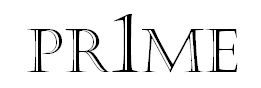 ООО “Прайм”ИНН: 7725380730ИНН: 7725380730Сферы деятельности: Ритейл;ИТ. Интернет. Связь;Техника и оборудованиеСферы деятельности: Ритейл;ИТ. Интернет. Связь;Техника и оборудованиеОписание: Компания ООО «Прайм», имеющая команду опытных IT –специалистов, специализирующихся в области автоматизаций объектов коммерческой недвижимости, предлагают клиентам полный спектр услуг планирование и проектирование компьютерных систем, поставку офисного и специализированного оборудования,  автоматизацию специализированного бухгалтерского ПО, автоматизированные системы учета посетителей, установку Wi-Fi спотов, а также обучение пользователей.  Описание: Компания ООО «Прайм», имеющая команду опытных IT –специалистов, специализирующихся в области автоматизаций объектов коммерческой недвижимости, предлагают клиентам полный спектр услуг планирование и проектирование компьютерных систем, поставку офисного и специализированного оборудования,  автоматизацию специализированного бухгалтерского ПО, автоматизированные системы учета посетителей, установку Wi-Fi спотов, а также обучение пользователей.  Предлагаемые сферы сотрудничества:поставка компьютерного оборудования и ПО;внедрение систем автоматизации объектов коммерческой недвижимости;ввод в эксплуатацию и обслуживание систем подсчета посетителей;автоматизация специализированного бухгалтерского ПО и обмена данными с фискальными органами. Предлагаемые сферы сотрудничества:поставка компьютерного оборудования и ПО;внедрение систем автоматизации объектов коммерческой недвижимости;ввод в эксплуатацию и обслуживание систем подсчета посетителей;автоматизация специализированного бухгалтерского ПО и обмена данными с фискальными органами. Контактное лицо: Гуляев Иван АлександровичКонтактное лицо: Гуляев Иван АлександровичТелефон: +7 (499) 350-8486Телефон: +7 (499) 350-8486E-mail: info@prime-teh.ruE-mail: info@prime-teh.ruСайт: www.prime-teh.ruСайт: www.prime-teh.ru